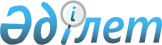 Шектеу іс-шараларын тоқтату және Ерназар ауылдық округі әкімінің 2015 жылғы 28 шілдедегі № 1 "Бесқарағай ауданының Ерназар ауылдық округінің "Ринат" шаруа қожалығындағы "Балапан" жазғы мал шаруашылығы нүктесінде шектеу іс-шараларын белгілеу туралы" шешімінің күші жойылды деп тану туралыАбай облысы Бесқарағай ауданы Ерназар ауылдық округі әкімінің 2022 жылғы 26 тамыздағы № 5 шешімі. Қазақстан Республикасының Әділет министрлігінде 2022 жылғы 27 тамызда № 29324 болып тіркелді
      Қазақстан Республикасының "Ветеринария туралы" Заңының 10-1-бабының 8) тармақшасына, Қазақстан Республикасының "Құқықтық актілер туралы" Заңының 27-бабына сәйкес және Бесқарағай ауданының бас мемлекеттік ветеринариялық-санитариялық инспекторының 2022 жылғы 11 тамыздағы № 217 ұсынысы негізінде ШЕШТІМ:
      1. Бесқарағай ауданының Ерназар ауылдық округінің "Ринат" шаруа қожалығындағы "Балапан" жазғы мал шаруашылығы нүктесінде ірі қара малдардын құтырма ауруын жою бойынша кешенді ветеринариялық іс-шаралардың жүргізілуіне байланысты, белгіленген шектеу іс-шаралары тоқтатылсын.
      2. Ерназар ауылдық округі әкімінің 2015 жылғы 28 шілдедегі № 1 "Бесқарағай ауданының Ерназар ауылдық округінің "Ринат" шаруа қожалығындағы "Балапан" жазғы мал шаруашылығы нүктесінде шектеу іс-шараларын белгілеу туралы" (нормативтік құқықтық актілерді мемлекеттік тіркеу тізілімінде № 4111 болып тіркелген) шешімінің күші жойылды деп танылсын.
      3. Осы шешімнің орындалуын бақылауды өзіме қалдырамын.
      4. Осы шешім алғашқы ресми жарияланған күнінен кейін күнтізбелік он күн өткен соң қолданысқа енгізіледі.
					© 2012. Қазақстан Республикасы Әділет министрлігінің «Қазақстан Республикасының Заңнама және құқықтық ақпарат институты» ШЖҚ РМК
				
      Ерназар ауылдық округінің  әкімі

Г. Асылгожин
